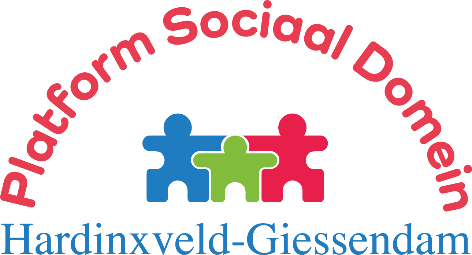 Secretariaat: L. A. van WingerdenSpindermolen 73371 RN Hardinxveld-GiessendamT 	0184-670414E   	info@wmoplatform-hagi.nlW 	www.wmoplatform-hagi.nlVerslag bestuursvergadering dinsdag 13 juli 2021, 09.30 uur in De ParelAanwezig: Hannie Bot, Jacques van de Minkelis (voorzitter), Alie Stout, Adrie Teeuw, Leen van Wingerden, Annette van Dijk (notulist)Welkom en openingJacques heet ons welkom.Verslag bestuursvergadering 8 juni 2021Terugkoppeling enkele actiepunten:Evelien heeft zelf contact met ons opgenomen en is nog steeds werkzaam voor de gemeente. Bij gelegenheid kan er een overleg gepland worden. Werkgroep Toekomst van de Regionale Adviesraad na 2021, waar Jacques ook deel van uitmaakt, vergadert morgenochtend. Tijdens de vakantie van Jacques is er ook overleg geweest met de Regionale adviesraad.Brief aan participantenraad volgt - JacquesLeen - stuurt brief naar de gemeente voor navraag rapport door Bartiméus.We stellen de notulen vast. PostlijstLeen heeft een overzichtelijke tabel gemaakt met de meest relevante inkomende en uitgaande berichten van de afgelopen maand. 8 juli 2021Het voor ons meest opmerkelijke en onverwachte bericht is de vraag van Marcel Kunath om reactie te geven op het voorlopig ontwerp voor toegankelijker maken van de voetbrug Marsstraat-Buitendams. We zijn wel benieuwd waar deze actie nu vandaan komt.Er is een bouwtekening beschikbaar en die is inmiddels beoordeeld door 4 (ervarings)deskundigen. Tevens is door hen op locatie gekeken. Hoogteverschil moet overbrugd worden en daar heb je lengte voor nodig. De helling is hoger dan de norm. De tekening is gebaseerd op wat mogelijk is binnen de bestaande situatie. Leen zal met de opmerkingen die gegeven zijn een advies opstellen richting de gemeente. Hierbij kan ook de vraag meegenomen worden waar het budget voor dit project vandaan komt. 7 juli 2021Uitgesteld gesprek met portefeuillehouders.Adrie oppert om hen, i.v.m. de gemeenteraadsverkiezingen in 2022, een aanbeveling te doen met thema’s waarvan wij denken dat die belangrijk zijn als het over verkiezingen gaat. Vier jaar geleden hebben we dat ook gedaan. Dit kunnen zowel algemene (landelijke) als lokale punten zijn. Bijvoorbeeld: hoe wordt de overlegstructuur met de regio. 8 juni 2021Participantenraad: nog geen bericht of Marri doorgaat.ActielijstDag van de Ouderen:Gehoopt wordt dat alles door kan gaan maar veel is nog onzeker. Als het doorgaat zijn Ad van Willigen en Wolter Smit bereid om mee te helpen. PCOB is vanuit Servanda gevraagd om mee te doen met het onder de aandacht brengen van het onderwerp weerbaarheid. Voorbereiding Platform voor volgende keer op de agenda zetten. Wellicht kunnen we voor onszelf een overkoepelend thema neerzetten of aansluiten bij het thema weerbaarheid. Bijv. waarschuwing tegen fraude, babbeltrucs etc. LIABij brief voor raadsverkiezingen kunnen we wel iets doen met de LIA-inventarisatie: algemene lijn en voorbeelden hieruit filteren. Eventueel participanten erbij betrekken. Suggestie Adrie: Evelien vragen voor begeleiding en input bij participantenraad om met elkaar aandachtspunten op te halen. Andere mogelijkheid: ervaringsdeskundigen (Barbera, Lieske, Jantina) die al input hebben gegeven uitnodigen bij participantenraad.Startnotitie => op dit moment nog onvoldoende aandacht voor andere lokale partijen. Er is nog veel onbekendheid bij het grote publiek. Zou fijn zijn als we dit nog breder kunnen trekken. Inventarisatie => de input van de ervaringsdeskundigen moet nog verwerkt worden.Toegankelijkheid => wijzigingen bouwbesluit. Nog te bespreken.Onderzoek => brief naar de gemeente: navraag doen naar rapport. Actie Leen (zie onder agendapunt 2)Regionale ontwikkelingen DrechtstedenDiverse overleggen hebben inmiddels plaatsgevonden. Ook SDD heeft zich geroerd. Zij vinden het fijn dat er een regionale adviescommissie komt en zouden ook middelen ter beschikking willen stellen om dit mede te financieren. Alle tekenen wijzen erop dat er een regionale adviesraad komt. De lokale bestuurders moeten hier ook nog warm voor gemaakt worden. Dit gebeurt dan naar alle 7 gemeentes met dezelfde boodschap. Na overleg morgen zal Jacques een leesbaar stuk maken voor de participanten. PlatformParticipantenraadVergaderingen 2021 => Participanten: 15 september met uitwijk naar 13 oktober. Leen vraagt de Parel na. De vergadering daarna plannen we op 1 december.Herbenoemingen: Arie Knegt, Wolter Smit, Henk Haeser en Jan Vlot hebben inmiddels bericht ontvangen van hun herbenoeming. Aanvulling bestuur. Hoe steken we dat in? Kerkbladen: is het mogelijk om via dit kanaal de vacature onder de aandacht te brengen?Servanda: Annette zal nagaan of de vacatures nog via de site van Servanda gepubliceerd kunnen worden.Verenigingsbladen? A4 vacatureadvertentie publiceren via: Dag van de Ouderen (aan de kraam), bibliotheek, gemeentehuis. Annette zal voor geprinte exemplaren zorgen => naar Alie. Nieuwsvoorziening richting de participantenraad. De eerste informatievoorziening wordt de brief die Jacques op gaat stellen. Aanvulling bestuur – pr zoals hierboven. Zichtbaarheid bij:B&W => contact met Evelien weer opgepakt. Aangepaste conceptbrief is prima. Leen verstuurt deze aan B&W en de Raad. GemeenteraadData voor overleg met portefeuillehouders: 27 september, 4 of 11 oktober. Voor medio september brief eruit voor aandachtspunten voor de verkiezingen. BurgerWebsite aanpassen. Stageopdracht van maatschappelijke organisatie. Vrijwilligersvacaturebank? Bibliotheek?Jacques stuurt mailbericht naar degene die de website van Jacques heeft gemaakt. Wellicht valt er iets te combineren met een stageopdracht voor een stagiair. Jacques gaat hier actie op ondernemen. Kompaspublicaties hervatten: in de vakantieperiode op een laag pitje. Na de vakantie hervatten? Actiepunt volgende vergadering.RondvraagHannie: kan op weinig plekken geld pinnen. Dit probleem is landelijk. Annette: hoopt de komende tijd de werkzaamheden aan het jaarverslag op te pakken. Planning bestuursvergaderingenVolgende vergadering 17 augustus, 09.30 uur in de Parel. SluitingWe sluiten de vergadering iets over 11 uur. Jacques dankt ons voor de aanwezigheid. Voor akkoord: Jacques van de Minkelis, voorzitter			Leen van Wingerden, secretaris